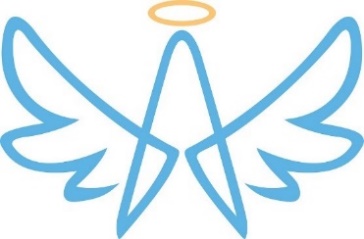 Kauhajoen seurakunnan päiväkerhoihin ilmoittautuminen kerhokaudelle 2019-2020Päiväkerhot toimivat eri kerhopisteissä 1-2 kertaa viikossa, aamu- tai iltapäivisin. Kerhoajasta ja -paikasta ilmoitetaan perheille kesän kynnyksellä.Hakuajan jälkeenkin voi hakea kerhoon, olemme yhteydessä heti kun vapaa kerhopaikka löytyy.Lomake palautetaan: Kirkkoherran virasto/Eija Cederlöf, Kyntäjäntie1, 61800 KauhajokiLapsen nimi ja syntymäpäivä:Osoite:Huoltajien nimet ja puhelin:Osoite, jos eri kuin lapsella:Sähköposti:Muuta tärkeää:	KerhopaikkaRastita ensisijainen toiveRastita toissijainen vaihtoehtoAron seurakuntakoti, Keskustie 4, 61850 KauhajokiMaanantaisin 9-12Leikkikerho ArossaTiistaisin 13-15.30Männikön kerhohuone, Tuomaantie 3, 61800 KauhajokiKeskiviikkoisin 9-12Lastentalo, Kyntäjäntie 1, 61800 KauhajokiTiistaisin 9-12 ja 13-16 sekäKe/Pe (2xvk) 9-12Eskarikerho Lastentalolla Torstaisin klo13-16Mennu, Päntäneentie 241, 61800 KauhajokiTorstaisin klo 8.30-11.00Lapsi tulee päivähoidosta:Hoitajan nimi:KylläEi